SANOOP 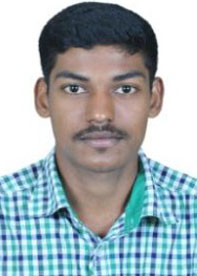 Mechanical Engineer Mobile: C/o 971501685421Email: sanoop.378101@2freemail.com  Address: Deira, Dubai, UAEPOSITION APPLIED FOR : Mechanical EngineerYEARS OF EXPERIENCE: 3 YearsOBJECTIVE 	To work passionately and holistically by using my strengths, applying my skills and ideas for the success of the organisation which, in turn would help me develop personally and professionally.EDUCATIONAL QUALIFICATION	Bachelor of Mechanical Engineering (2014) from MG University with aggregate CGPA of 6.5.HSC with Bio Science (2009) from Kerala Board with 72% Marks.SSLC (2007) from Kerala Board with: 75% Marks.WORK EXPERIENCE  CSQUARE ENGINEERING  Site Engineer |Chennai , Tamilnadu | 3thOctober 2014 to 2thDecember 2017   Projects: Residential and Commercial buildings  Duties & Responsibilities:Handling all post order processing activities like design review, Heat load calculation, copper pipe sizing, pipe routing, pump head calculation, duct sizing and airflow routing, placing machines review and correctingProviding effective planning/scheduling functions on projects in accordance with clients/company policies procedures , specifications and project baselineStudy the drawing and feasibility of installationImplement the safety normsStudy the bar chart, monitor the progress of work and updateFinal measurement entry and passing billsInteracting with sub-contractors for pushing site activities, coordinating with installation crew of major equipment like AHUs, Pumps and other components for smooth execution and completion of work on or before stipulated time schedule.Measurement of items erected at site, preparation of variation & approvalPrepare project  summary and reportsPROFESSIONAL SKILLSWell versed in all AutoCAD .Proficient in   Microsoft office packages -  M S Word, MS Excel and MSPowerPoint.Proficient in   Adobe packages –Photoshop.Able to create a variety of drawings of various sizes on different drawing media.AREA OF INTERESTSPlanning and DesigningSite ManagementBilling , Preparation of Report SKILLS AND STRENGTHSA high tolerance of stress and enjoys responsibilities.Negotiating, supervisory and leadership skills.Quick learner with good grasping ability.Action-oriented and result-focused.Develop Designs, Layouts, and Design Calculations.Lead & work as a team in an organized way.Very good time management skill.PERSONAL DETAILSNationality			:    	Indian Date of Birth			:	16-08-1991Languages Known   		:    	English, Malayalam, Hindi, and Tamil.Visa Details			: 	Visit Visa (08-02-2017 to 1-05-2018)DECLARATIONI hereby declare that the particulars mentioned above are true and correct to the best of my knowledge and belief.Place	:										Date	:									      (SANOOP)